ΑΙΤΗΣΗ ΕΓΓΡΑΦΗΣΜΕΤΑ ΑΠΟ ΕΠΙΤΥΧΙΑ ΣΕ ΚΑΤΑΤΑΚΤΗΡΙΕΣ ΕΞΕΤΑΣΕΙΣ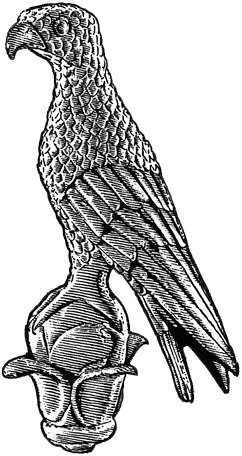 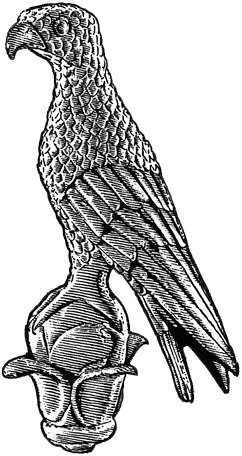 Επώνυμο: …………………………..................Όνομα: ……………………………...................Πατρώνυμο: ….…………………………….......Αριθμός Δελτίου Ταυτότητας: …………………………………………………………..ΑΜΚΑ: ………………………………………………Διεύθυνση μόνιμης κατοικίαςΟδός και αριθμός: …………………………………………………………..Τ.Κ. και πόλη:……………………………………………………………Σταθερό τηλέφωνο……………………………..Κιν. τηλέφωνο: …………………...................e-mail: …………………………………………….....Προςτη Γραμματεία του Τμήματος Αγωγής και Φροντίδας στην Πρώιμη Παιδική Ηλικίατης Σχολής Κοινωνικών Επιστημώντου Πανεπιστημίου Ιωαννίνων Παρακαλώ για την εγγραφή μου ως προπτυχιακού/ής φοιτητή/ριας μετά την επιτυχία μου στις κατατακτήριες εξετάσεις του Τμήματοςστο εξάμηνο………………………………………………………….(το παραπάνω συμπληρώνεται από τη Γραμματεία)Πτυχίο/Τμήμα/ΑΕΙ ή ΑΤΕΙ, ΙΕΚ …………………………………………………………………………………………………………………………………………………………………………………………………………………………………………….. Συνημμένα υποβάλλω τα απαραίτητα δικαιολογητικά : Αναλυτική βαθμολογία1 φωτογραφία τύπου αστυνομικής ταυτότητας ή διαβατηρίουΦωτοτυπία αστυνομικής ταυτότηταςΔήλωση ενημέρωσης για επεξεργασία προσωπικών δεδομένων           Ιωάννινα, __/__/2024                  Ο/Η Αιτών/ούσα   (ονοματεπώνυμο & υπογραφή)